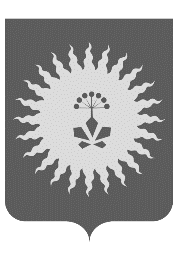 ДУМААНУЧИНСКОГО МУНИЦИПАЛЬНОГО ОКРУГАПРИМОРСКОГО КРАЯР Е Ш Е Н И ЕОб утверждении  Положения «О случаях и порядке посещения субъектами общественного контроля органов местного самоуправления и муниципальных организаций Анучинском муниципальном округе»В соответствии с пунктом 4 части 1 статья 10 Федерального Закона от 21 июля 2014 года № 212–ФЗ «Об основах общественного контроля в Российской Федерации», Уставом Анучинского муниципального округа:1. Утвердить прилагаемое Положение о случаях и порядке посещения субъектами общественного контроля органов местного самоуправления и муниципальных организаций Анучинском муниципальном округе.2. Настоящее решениеопубликовать в средствах массовой информации и разместить на официальном сайте.3. Настоящее решение вступает в силу со дня его официального опубликования.Глава Анучинскогомуниципального округа	                                                       С.А. Понуровскийс. Анучино27 июля 2022 года№ 333-НПА Утвержденорешением Думы Анучинскогомуниципального округаот 27.07.2022 № 333-НПАПОЛОЖЕНИЕ«О случаях и порядке посещения субъектами общественного контроля органов местного самоуправления и муниципальных организаций Анучинском муниципальном округе»1. Настоящее Положение разработано в соответствии с пунктом 4 части 1 статья 10 Федерального Закона от 21июля 2014 года № 212–ФЗ «Об основах общественного контроля в Российской Федерации», Уставом Анучинского муниципального округа и определяет случаи и порядок посещения субъектами общественного контроля органов местного самоуправления, муниципальных организаций Анучинск4ого муниципального округа.Понятия и термины, используемые в настоящем Положении, применяются в значениях, определенных Федеральным законом. 2. Субъекты общественного контроля вправе посещать органы и (или) организации в случаях проведения общественного контроля в следующих формах:- общественного мониторинга;- общественной проверки;- общественной экспертизы;- иных формах, предусмотренных федеральным законодательством, в том числе в таких формах взаимодействия институтов гражданского общества с государственными органами и органами местного самоуправления, как общественные обсуждения, общественные (публичные)слушания и другие формы взаимодействия.Посещения может осуществляться только в часы работы органов и (или)организаций и не должно препятствовать осуществлению их деятельности.3. С целью посещения органов и (или) организаций в рамках реализации мероприятий по общественному контролю, субъекты общественного контроля на позднее, чем за 7 рабочих дней до даты посещения направляют в соответствующий орган и (или) организацию письменное уведомление.Уведомление направляют на имя руководителя органа и (или) организации.4. В уведомлении указываются:1) дата посещения;2) время начала посещения и время окончания (с учетом установленного в соответствующем органе и (или)  организации трудового распорядка и графика работы);3) цель посещения;4) персональный состав представителей субъекта общественного контроля;5) адрес здания (строения, сооружения, территории), занимаемое органом и (или) организацией, которое планируется посетить (в случае посещения конкретных помещений, расположенных на территории (в здании, строении, сооружении), указываются их номера (наименования);6) перечень мероприятий, которые планируется провести в процессе посещения, необходимых для достижения цели посещения;7)  перечень документов и материалов, копии которых необходимо представить субъекту общественного контроля.6. Уведомление о посещении может быть направлено любым доступным способом (посредством почтовой связи, факсимильной связи, электронной почты, с использованием официального сайта органа и (или) организации в информационно-телекоммуникационной сети «Интернет», доставка нарочным).7. Орган и (или) организация, получившие уведомление о посещении, обязаны:1) не позднее рабочего дня, следующего за днем получения уведомления о посещении, подтвердить дату и время посещения, известив об этом субъект общественного контроля любым доступным способом, позволяющим зафиксировать получение извещения субъектом  общественного контроля, либо согласовать с субъектом  общественного контроля иные дату и время посещения;2) назначить ответственное лицо;3) обеспечить доступ субъектом общественного контроля на территории (в здание, строение, сооружение, помещение), занимаемое органом и (или) организацией, и, которое планируется посетить;4) подготовит информацию и документы, либо их копии, необходимые для осуществления общественного контроля (за исключением информации и  документов, доступ которым действующим законодательством ограничен, а также информации и документов, которые размещены в свободном доступе, в том числе информационно-телекоммуникационной сети «Интернет»).В случае необходимости предоставления информации и документов (их копий), которые размещены в свободном доступе, в том числе информационно-телекоммуникационной сети «Интернет», субъекту общественного контроля предоставляются сведения о месте размещения соответствующих информации и документов (наименование справочной системы и путь к информации (документу, адрес страницы в информационно-телекоммуникационной сети «Интернет» и т.д.).8. органы (организации), в отношении которых осуществляется общественный контроль, пользуются правами и несут ответственности, предусмотренные законодательством Российской Федерации об общественном контроле.9. представители субъекта общественного контроля при посещении органов (организаций) пользуются правами и несут ответственности, предусмотренные законодательством Российской Федерации об общественном контроле.ПринятоДумой Анучинскогомуниципального округа27 июля 2022 года